EMPANADASGALLEGASJUGOSAS EMPANADAS GALLEGAS CASERASLISTAS PARA COMER, TENEMOS DE DIFERENTES SABORES:-CARNE-CARNE CON CHORIZO-ATUN-PANCETA CON CHORIZO-BACALAO SOLO O CON PASAS-SETAS CON O SIN TERNERA-CHIPIRONES-MEJILLON Y CHIPIRON-XOUBAS(SARDINILLAS)-PULPO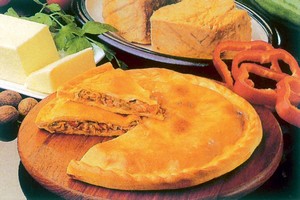 